ΒΕΒΑΙΩΣΗγια ΧΟΡΗΓΗΣΗ ΑΔΕΙΑΣ ΙΔΙΩΤΙΚΟΥ ΕΡΓΟΥ ΜΕ ΑΜΟΙΒΗΒεβαιώνεται ότι  η άσκηση ιδιωτικού έργου στο(ν) …………………………………………………………………….(ΦΟΡΕΑΣ) για το χρονικό διάστημα από ……./…../……… έως ……../…../……… από τον/την μόνιμο-η/αναπληρωτή-τρια εκπαιδευτικό/ΕΕΠ ……………………………. ………………………………………. (ΟΝΟΜΑΤΕΠΩΝΥΜΟ ΕΚΠ/ΚΟΥ), κλάδου ΠΕ ……, δεν παρεμποδίζει την ομαλή εκτέλεση των υπηρεσιακών καθηκόντων του/της στo …………………………………………………………………………………..(ΣΧΟΛΙΚΗ ΜΟΝΑΔΑ) που υπηρετεί κατά το τρέχον σχολικό έτος ………………………………… .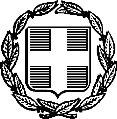 ΕΛΛΗΝΙΚΗ ΔΗΜΟΚΡΑΤΙΑΥ Π Ο Υ Ρ Γ Ε Ι Ο ΠΑΙΔΕΙΑΣ  ΚΑΙ  ΘΡΗΣΚΕΥΜΑΤΩΝΠΕΡΙΦΕΡΕΙΑΚΗ ΔΙΕΥΘΥΝΣΗΠΡΩΤ/ΘΜΙΑΣ   &   ΔΕΥΤ/ΘΜΙΑΣ  ΕΚΠ/ΣΗΣΣΤΕΡΕΑΣ  ΕΛΛΑΔΑΣΔΙΕΥΘΥΝΣΗ ΠΡΩΤ/ΘΜΙΑΣ  ΕΚΠ/ΣΗΣ   ΦΩΚΙΔΑΣ(ΟΝΟΜΑΣΙΑ ΣΧΟΛΙΚΗΣ ΜΟΝΑΔΑΣ)******************ΕΛΛΗΝΙΚΗ ΔΗΜΟΚΡΑΤΙΑΥ Π Ο Υ Ρ Γ Ε Ι Ο ΠΑΙΔΕΙΑΣ  ΚΑΙ  ΘΡΗΣΚΕΥΜΑΤΩΝΠΕΡΙΦΕΡΕΙΑΚΗ ΔΙΕΥΘΥΝΣΗΠΡΩΤ/ΘΜΙΑΣ   &   ΔΕΥΤ/ΘΜΙΑΣ  ΕΚΠ/ΣΗΣΣΤΕΡΕΑΣ  ΕΛΛΑΔΑΣΔΙΕΥΘΥΝΣΗ ΠΡΩΤ/ΘΜΙΑΣ  ΕΚΠ/ΣΗΣ   ΦΩΚΙΔΑΣ(ΟΝΟΜΑΣΙΑ ΣΧΟΛΙΚΗΣ ΜΟΝΑΔΑΣ)******************                   Άμφισσα, ……./…..../…….ΕΛΛΗΝΙΚΗ ΔΗΜΟΚΡΑΤΙΑΥ Π Ο Υ Ρ Γ Ε Ι Ο ΠΑΙΔΕΙΑΣ  ΚΑΙ  ΘΡΗΣΚΕΥΜΑΤΩΝΠΕΡΙΦΕΡΕΙΑΚΗ ΔΙΕΥΘΥΝΣΗΠΡΩΤ/ΘΜΙΑΣ   &   ΔΕΥΤ/ΘΜΙΑΣ  ΕΚΠ/ΣΗΣΣΤΕΡΕΑΣ  ΕΛΛΑΔΑΣΔΙΕΥΘΥΝΣΗ ΠΡΩΤ/ΘΜΙΑΣ  ΕΚΠ/ΣΗΣ   ΦΩΚΙΔΑΣ(ΟΝΟΜΑΣΙΑ ΣΧΟΛΙΚΗΣ ΜΟΝΑΔΑΣ)******************                   Αριθμ. Πρωτ.:  ……………..                   Αριθμ. Πρωτ.:  ……………..ΕΛΛΗΝΙΚΗ ΔΗΜΟΚΡΑΤΙΑΥ Π Ο Υ Ρ Γ Ε Ι Ο ΠΑΙΔΕΙΑΣ  ΚΑΙ  ΘΡΗΣΚΕΥΜΑΤΩΝΠΕΡΙΦΕΡΕΙΑΚΗ ΔΙΕΥΘΥΝΣΗΠΡΩΤ/ΘΜΙΑΣ   &   ΔΕΥΤ/ΘΜΙΑΣ  ΕΚΠ/ΣΗΣΣΤΕΡΕΑΣ  ΕΛΛΑΔΑΣΔΙΕΥΘΥΝΣΗ ΠΡΩΤ/ΘΜΙΑΣ  ΕΚΠ/ΣΗΣ   ΦΩΚΙΔΑΣ(ΟΝΟΜΑΣΙΑ ΣΧΟΛΙΚΗΣ ΜΟΝΑΔΑΣ)****************** ΠΡΟΣ:   Π.Υ.Σ.Π.Ε. Φωκίδας  δια της Δ/νσης Π.Ε. Φωκίδας ΠΡΟΣ:   Π.Υ.Σ.Π.Ε. Φωκίδας  δια της Δ/νσης Π.Ε. Φωκίδας ΠΡΟΣ:   Π.Υ.Σ.Π.Ε. Φωκίδας  δια της Δ/νσης Π.Ε. Φωκίδας ΠΡΟΣ:   Π.Υ.Σ.Π.Ε. Φωκίδας  δια της Δ/νσης Π.Ε. ΦωκίδαςΟ/Η Διευθυντής/-ντρια ή Ο/Η Προϊστάμενος/-η(Υπογραφή – Σφραγίδα)(Ονοματεπώνυμο Δ/ντή, /-ντριας ή Προϊσταμένου/-ης